フラワーパーク江南「フラワーヘアーショー2019」モデル応募用紙※頂いた個人情報は本イベントに関すること以外で使用することはありません。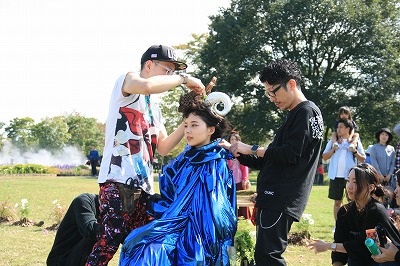 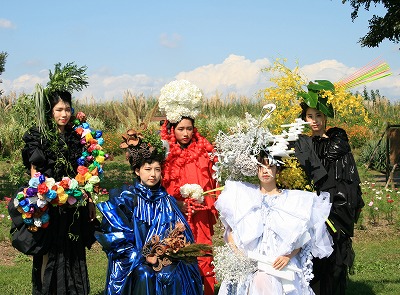 （ふりがな）氏　　名年齢　　　　　　　　　　　　　　　　　　　　　　　　　　　才連絡先　ＴＥＬ　　　　携帯　　　　Ｅ-mailお住まいの市町村身長　　　　　　　　　　　　　　　　　　　　　　　　　　ｃｍ